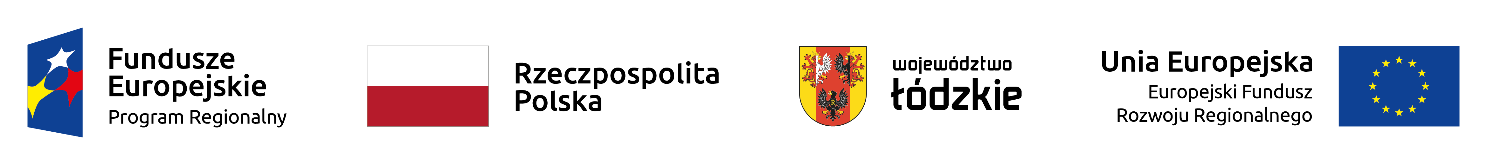 Załącznik 1do Uchwały NrZarządu Województwa Łódzkiegoz dniaZałącznik 1do Uchwały NrZarządu Województwa Łódzkiegoz dniaZałącznik 1do Uchwały NrZarządu Województwa Łódzkiegoz dniaZałącznik 1do Uchwały NrZarządu Województwa Łódzkiegoz dniaZałącznik 1do Uchwały NrZarządu Województwa Łódzkiegoz dniaZałącznik 1do Uchwały NrZarządu Województwa Łódzkiegoz dniaZałącznik 1do Uchwały NrZarządu Województwa Łódzkiegoz dniaZałącznik 1do Uchwały NrZarządu Województwa Łódzkiegoz dniaLista rezerwowa projektów do dofinansowania w ramach Konkursu zamkniętego dla naboru Nr RPLD.04.04.00-IZ.00-10-001/19 w ramach Osi priorytetowej IV Gospodarka niskoemisyjna Działania IV.4 Zmniejszenie emisji zanieczyszczeń w ramach Regionalnego Programu Operacyjnego Województwa Łódzkiego na lata 2014-2020.Lista rezerwowa projektów do dofinansowania w ramach Konkursu zamkniętego dla naboru Nr RPLD.04.04.00-IZ.00-10-001/19 w ramach Osi priorytetowej IV Gospodarka niskoemisyjna Działania IV.4 Zmniejszenie emisji zanieczyszczeń w ramach Regionalnego Programu Operacyjnego Województwa Łódzkiego na lata 2014-2020.Lista rezerwowa projektów do dofinansowania w ramach Konkursu zamkniętego dla naboru Nr RPLD.04.04.00-IZ.00-10-001/19 w ramach Osi priorytetowej IV Gospodarka niskoemisyjna Działania IV.4 Zmniejszenie emisji zanieczyszczeń w ramach Regionalnego Programu Operacyjnego Województwa Łódzkiego na lata 2014-2020.Lista rezerwowa projektów do dofinansowania w ramach Konkursu zamkniętego dla naboru Nr RPLD.04.04.00-IZ.00-10-001/19 w ramach Osi priorytetowej IV Gospodarka niskoemisyjna Działania IV.4 Zmniejszenie emisji zanieczyszczeń w ramach Regionalnego Programu Operacyjnego Województwa Łódzkiego na lata 2014-2020.Lista rezerwowa projektów do dofinansowania w ramach Konkursu zamkniętego dla naboru Nr RPLD.04.04.00-IZ.00-10-001/19 w ramach Osi priorytetowej IV Gospodarka niskoemisyjna Działania IV.4 Zmniejszenie emisji zanieczyszczeń w ramach Regionalnego Programu Operacyjnego Województwa Łódzkiego na lata 2014-2020.Lista rezerwowa projektów do dofinansowania w ramach Konkursu zamkniętego dla naboru Nr RPLD.04.04.00-IZ.00-10-001/19 w ramach Osi priorytetowej IV Gospodarka niskoemisyjna Działania IV.4 Zmniejszenie emisji zanieczyszczeń w ramach Regionalnego Programu Operacyjnego Województwa Łódzkiego na lata 2014-2020.Lista rezerwowa projektów do dofinansowania w ramach Konkursu zamkniętego dla naboru Nr RPLD.04.04.00-IZ.00-10-001/19 w ramach Osi priorytetowej IV Gospodarka niskoemisyjna Działania IV.4 Zmniejszenie emisji zanieczyszczeń w ramach Regionalnego Programu Operacyjnego Województwa Łódzkiego na lata 2014-2020.Lista rezerwowa projektów do dofinansowania w ramach Konkursu zamkniętego dla naboru Nr RPLD.04.04.00-IZ.00-10-001/19 w ramach Osi priorytetowej IV Gospodarka niskoemisyjna Działania IV.4 Zmniejszenie emisji zanieczyszczeń w ramach Regionalnego Programu Operacyjnego Województwa Łódzkiego na lata 2014-2020.L.p.Numer wnioskuBeneficjentTytuł projektuWartość ogółem (PLN)Wnioskowane dofinansowanie 
z EFRR (PLN)Wnioskowane dofinansowanie z EFRR NARASTAJĄCO (PLN)Wynik oceny merytorycznejWND-RPLD.04.04.00-10-0009/20Gmina SulmierzyceZmniejszenie emisji zanieczyszczeń poprzez wymianę źródeł ciepła w Gminie Sulmierzyce3 722 209,93 zł2 638 080,95 zł2 638 080,95 zł86,25%WND-RPLD.04.04.00-10-0001/20Gmina Lgota WielkaWymiana źródeł ciepła na terenie Gminy Lgota Wielka   2 679 928,20 zł 2 015 426,50 zł4 653 507,45 zł83,75%WND-RPLD.04.04.00-10-0004/20Gmina Słupia Zmniejszenie emisji zanieczyszczeń poprzez wymianę źródeł ciepła w Gminie Słupia   2 689 245,30 zł 2 017 271,00 zł6 670 778,45 zł83,75%L.p.Numer wnioskuBeneficjentTytuł projektuWartość ogółem (PLN)Wnioskowane dofinansowanie 
z EFRR (PLN)Wnioskowane dofinansowanie z EFRR NARASTAJĄCO (PLN)Wynik oceny merytorycznejWND-RPLD.04.04.00-10-0012/20Gmina AleksandrówZmniejszenie emisji zanieczyszczeń poprzez wymianę niskosprawnych i nieekologicznych kotłów i pieców na nowe źródła ciepła na terenie Gminy Aleksandrów 978 868,55 zł                                  767 393,14 zł 7 438 171,59 zł83,75%WND-RPLD.04.04.00-10-0013/20Gmina BełchatówNiskoemisyjna Gmina Bełchatów 2 178 588,30 zł  1 654 278,50 zł 9 092 450,09 zł83,75%WND-RPLD.04.04.00-10-0014/20Gmina SzadekOgraniczenie niskiej emisji na terenie Gminy i Miasta Szadek poprzez wymianę źródeł ciepła i termomodernizację w ramach RPO Województwa Łódzkiego na lata 2014 - 20203 437 330,40 zł  2 548 239,62 zł 11 640 689,71 zł82,50%WND-RPLD.04.04.00-10-0010/20Gmina MniszkówZmniejszenie emisji zanieczyszczeń poprzez wymianę źródeł ciepła w Gminie Mniszków1 478 395,00 zł  1 028 585,00 zł 12 669 274,71 zł81,25%RAZEMRAZEMRAZEMRAZEM17 164 565,68 zł12 669 274,71 zł